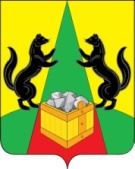 Администрация  муниципального района«Александрово-Заводский  район»Забайкальского краяПОСТАНОВЛЕНИЕс.  Александровский Завод 18 марта 2021 года                                                                     № 173Об организации  проведения  мероприятий в рамках Всемирного дня борьбы с туберкулёзом на территории Александрово-Заводского района.                                          С целью подготовки и проведения мероприятий в рамках Всемирного  дня борьбы с туберкулезом на территории района, администрация муниципального района «Александрово-Заводский район»  постановляет: Вопросы координации работы по подготовке и проведению Всемирного  дня борьбы с туберкулезом возложить на санитарно противоэпидемиологическую комиссию Александрово-Заводского района (Фатхутдинов Р.Н.)Утвердить комплексный план мероприятий проведения Всемирного дня борьбы с туберкулезом на территории Александрово-Заводского района (приложение №1)Контроль за исполнением данного постановления возложить на заместителя главы администрации муниципального района «Александрово-Заводский район» по социальному развитию Фатхутдинова Р.Н.Глава администрациимуниципального района«Александрово-Заводский район»                                            С.Н. АкуловУТВЕРЖДЕНПостановлением Главы администрации МР«Александрово-Заводский район»«18» марта 2021гКомплексный план мероприятий по проведению Всемирного дня борьбы с туберкулезом в 2021 году.№п/пМероприятиеСрок исполненияИсполнителиВ администрации районаВ администрации районаВ администрации районаВ администрации района1.1.Организовать заседание межведомственного штаба (совещания)  с участием органов местного самоуправления, специалистов учреждений здравоохранения, районных отделов муниципальных СМИ и других заинтересованных ведомств и организаций для обсуждения согласования комплексного плана мероприятий по  проведению Всемирного дня борьбы с туберкулезом в 2021 году на территории Александрово-Заводского района 18 мартаЗаместитель главы администрации МР «Александрово-Заводский район»  Фатхутдинов Р.Н.1.2.Проведение СПЭК «О совершенствовании противотуберкулезной работы в районе».мартЗаместитель главы администрации МР «Александрово-Заводский район»   Фатхутдинов Р.Н. Главный врач ЦРБ Акалинская О.Ю.Главный специалист-эксперт ТО Макарова И.М.Работа с кадрамиРабота с кадрамиРабота с кадрамиРабота с кадрами2.1.Провести обучающие семинары по раннему выявлению туберкулёза для медицинских работников района.вторая декадамартаЗам. главного врача по МОНОрганизационно - методическая работаОрганизационно - методическая работаОрганизационно - методическая работаОрганизационно - методическая работа3.1.Подготовить графики флюорографического обследования населения в период месячника.  Организовать Дни открытых дверей с приглашением населения на флюорографическое обследование.мартГлавный врач  ЦРБ  Акалинская О.Ю.3.2.Разработка и тиражирование памяток и листовок по профилактике туберкулёза.март-апрельГлавный врач   ЦРБ  Акалинская О.Ю.3.3.Проведение работы с социально неблагополучными лицами, отказывающимися от флюорографического обследования.в течение годаГлавный врач   ЦРБ  Акалинская О.Ю.3.4.Проведение  разъяснительной работы среди населения длительно не проходивших флюорографию  о необходимости флюорографического обследованияв течение годаГлавный врач   ЦРБ  Акалинская О.Ю.3.5.Разместить информацию для населения о проведении Всемирного дня борьбы с туберкулезом, профилактике туберкулеза в территориальном отделе,  на ФАПах, поликлинике, стационаре ГУЗ Александрово-Заводской ЦРБ, а также  на доступных интернет ресурсах (интернет-сайтах районных администраций, центральной районной больницы, в социальных сетяхмарт-апрельЗаместитель главы администрации МР «Александрово-Заводский район»   Фатхутдинов Р.Н. Главный врач ЦРБАкалинская О.Ю.Главный специалист-эксперт ТО Макарова И.М.4.   Работа по ГО и ВН населения района.4.   Работа по ГО и ВН населения района.4.   Работа по ГО и ВН населения района.4.   Работа по ГО и ВН населения района.4.1.Оформление уголков здоровья в стационаре, поликлинике, ФАПах, ДДУ, СОШ:Тема – « Профилактика туберкулёза»мартМедицинские работники, тдиректора школ4.2.Организовать возможность проведения флэш-моба (пройди ФЛГО, сделай фото и выложи в социальных сетях с хэштегом  -  #дышисвободно).март4.3.Работа лектория «Здоровье» в отделениях стационара ЦРБ по профилактике туберкулёза.в течение годакабинет медпрофилактики, м/сестра фтизиатрического кабинета4.4.Проведение лекций  среди школьников старших и средних классов по профилактике туберкулёза.апрельрайонный педиатр Мартьянова О.Г.4.5.Проведение совместной акции с СОШ с. Алек- Завод «Профилактика туберкулёза» выход в организации и учреждения района с раздачей памяток, листовок, проведением лекций и бесед.23-25 мартакабинет медпрофилактики,Директора МОУ Алек-Заводская СОШ, МОУ Бохтинская СОШ4.6.Проведение конкурсов детских рисунков, «уроки здоровья», «классные часы» по профилактике туберкулеза среди детей и подростков.мартКомитет образования молодежной политики и спорта администрации МР «Александрово-Заводский район»4.7.Беседы с пациентами по профилактике туберкулёза.в течение годаврачи – специалисты фельдшерамедсестры4.8Размещение информационных материалов по профилактике туберкулёза на сайте ЦРБ, районной администрации, районного отдела образования, СОШ.вторая декада мартакабинет медпрофилактики4.9Анкетирование на выявление уровня информированности населения по вопросам  профилактики туберкулеза.Анкетирование среди школьников  на выявление уровня знаний  по вопросам  профилактики туберкулезамартГлавный врач   ЦРБ Акалинская О.Ю.Комитет образования администрации МР Н.В.Соколова4.10 Выпуск санбюллетеней на тему:  «Профилактика туберкулёза» в  ГУЗ «Алек-Заводская ЦРБ» март-апрелькабинет медпрофилактики, медсестра фтизиатрического кабинета4.11Оформление Уголков здоровья на тему: «Профилактика туберкулеза» в МО,  на ФАПах.марткабинет медпрофилактики, медицинские работники ФАПов4.12Трансляция видео роликов по видеопанели на тему: «Профилактика туберкулеза» в поликлинике и стационарепостояннокабинет медпрофилактики5.Работа со средствами массовой информации5.Работа со средствами массовой информации5.Работа со средствами массовой информации5.Работа со средствами массовой информации5.1. Статьи в газету «Заря» на тему:   «Профилактика туберкулёза»«Флюорографическое обследование ранний метод выявления туберкулёза»мартапрельТерриториальный отделкабинет медпрофилактики